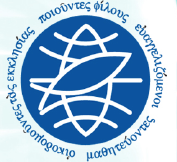                    EE-Estudios Teológicos Avanzados Sirviendo & Capacitando al Personal Hispano de EE 10 Misty Valley Parkway- P.O. Box 753- Arden, North Carolina 28704Office: 828-490-4381 / eeasts@eeworks.orgA. Introducción• En nuestra última sesión nos topamos con el proceso de evangelización y discutimos diez características de un testimonio eficaz. La definición básica de un testigo es "compartir lo que una persona ha visto, oído o experimentado". Vimos cómo la mujer de Samaria impactó todo un pueblo con su testimonio de quién era Jesús. Dio testimonio a la gente del pueblo que se había reunido con el Mesías y que su vida cambió para siempre.• En esta sesión queremos llevar a una persona de ser un converso a ser un discípulo a través de lo que hemos llamado un "proceso de establecimiento". ¿Qué implica todo esto?• Lo que el apóstol Pablo escribió en Colosenses 2: 6-7 describe este "proceso de establecer" que queremos que suceda en la vida de un nuevo creyente. “Por tanto, de la manera que habéis recibido al Señor Jesucristo, andad en él; arraigados y sobreedificados en él, y confirmados en la fe, así como habéis sido enseñados, abundando en acciones de gracias.” Una gran parte está cubierta en ésta corta oración pero describe lo que queremos que suceda en la vida de un nuevo creyente.• En Evangelismo Explosivo ponemos una alta prioridad en el proceso de seguimiento y comenzamos de inmediato cuando una persona hace una profesión de fe. Una de las mejores herramientas que tenemos para ello es el pequeño libro rojo llamado "Socios en el Crecimiento." Repasar el certificado de nacimiento espiritual ayuda a aclarar y solidificar la decisión que acaba de hacer el nuevo converso.Diez años después de su conversión las personas ha traído este pequeño certificado de nuevo a mí y todavía sirve como una intervención que ayudó a asegurar su decisión por Cristo a pesar de que, como resultado de esa decisión, pasaron por momentos difíciles de prueba y desaliento,.• Una de las cosas que nosotros entrenamos a nuestra gente de EE que hagan es dar a conocer un poco del seguimiento que llevamos a cabo además del librito rojo. La Parte # 1 del libro tiene una breve explicación sobre "Cómo recibir la vida eterna", y también "Cómo caminar como cristiano." La Parte # 2 del libro contiene los 21 capítulos del Evangelio de Juan. La Parte # 3 es una explicación de "Cómo pasar 21 días con Dios", junto con dos preguntas para cada capítulo que leen, "¿Qué me enseñó Dios hoy?" y "cuál era el verso más útil.• Antes de terminar la visita, buscamos hacer una cita para seguimiento en 7 días y le asignamos que comiencen a leer un capítulo en el Evangelio de Juan cada día y responder a esas dos preguntas. Ahora, me gustaría poder informar que cada nuevo converso que viene mediante nuestro ministerio de EE sigue este patrón, pero voy a decir que los que sí lo hacen comenzaron a crecer espiritualmente inmediatamente.	• Nos comprometemos a volver como un equipo durante tres semanas y esperamos que al final de esas tres semanas hayamos conseguido que el nuevo converso asista a la iglesia con nosotros y se haya convertido en parte de nuestra Clase de Nuevo Comienzo que se ejecuta sin problemas durante todo el año.• En la parte trasera del pequeño libro hay un programa de lectura que pueden seguir para ayudarles a leer a través de los 27 libros del Nuevo Testamento. Las primeras tres semanas de la vida de un nuevo creyente es fundamental para el progreso espiritual que pueden tener para el resto de su vida.• Quiero que nuestros equipos de EE estén tan comprometidos en ayudar a los nuevos creyentes a crecer en su caminar con el Señor, como lo estábamos para compartir el evangelio. Jesús no nos manda que vayan y hagan conversos sino "vayan y hagan discípulos de todas las naciones, bautizándolos en el nombre del Padre y del Hijo y del Espíritu Santo, enseñándoles a guardar todo lo que yo os y lo mandé estoy con vosotros todos los días hasta el fin del mundo ".B. El Proceso de Establecimiento incluye cinco cosas:1. La Biblia - Antiguo Testamento (39 libros); Nuevo Testamento (27 libros)• Los nuevos convertidos necesitan entender la línea de vida de su fe es la Palabra de Dios. Pablo dice en Romanos 10:17 que "la fe es por el oír y el oír por la palabra de Dios.”• Una de las primeras necesidades de un nuevo converso es la garantía de su fe. I Juan 5: 11,12 nos recuerda que "estas cosas os he escrito a vosotros que creéis en el nombre del Hijo de Dios, para que sepáis que tenéis vida eterna." Esto no es un tipo de cosas de, "pienso que si" o " espero que sí" sino un “sé que es la realidad.”• El nuevo converso necesita saber con seguridad que él, realmente ha nacido de nuevo. He visto a la gente "tomar decisiones", pero cuando traté de ayudarles a crecer en la gracia y conocimiento de nuestro Señor y Salvador Jesucristo, descubrí que todavía estaban muertos en sus delitos y pecados. No tenían la vida espiritual. Es imposible discipular a una persona que está espiritualmente muerto.• El Apóstol Pablo dijo: "Por lo tanto, si alguno está en Cristo, nueva criatura es; las cosas viejas pasaron, todas son hechas nuevas "(2 Corintios 5:17). Para identificar un auténtico converso, debe ver en él o ella un cambio de actitud hacia Jesucristo y un cambio de actitud hacia el pecado. Cuando Cristo establece su residencia en la vida de una persona, Él cambia tu querer en hacedor. Las cosas que hiciste antes pierden su atractivo y el deseo por las cosas nuevas tienen prioridad.• Ahora todos sabemos que esto no sucede de la noche a la mañana, pero hay un cambio gradual hacia aquellas cosas que agradan al Señor. Una señal segura de nuevo nacimiento es un hambre por la Palabra de Dios. Pedro dice “desead, como niños recién nacidos, la leche espiritual no adulterada, para que por ella crezcáis…,” (1 Pedro 2:2). Este deseo indica que la semilla está echando raíces en la "buena tierra".2. La oración - Jesús modeló que la oración se basa en una relación con Dios• Un nuevo converso necesita ver que la oración es una comunicación continua con su Padre Celestial. La oración no es una repetición rígida y sin sentido de las palabras, sino una comunión íntima con el creador de la vida. Pablo dice que "en Él vivimos, nos movemos y tenemos nuestro ser." Juan 10:10 contrasta el plan de Satanás con el de Cristo, "el ladrón viene a robar, matar y destruir, pero Cristo vino para que tengamos vida en abundancia."• Que la vida plena y significativa está llena de amor y risas. Un nuevo converso necesita ser aceptado en su nueva familia llamada la iglesia. La iglesia debe ser un lugar donde la vida se vive en comunidad. Es un lugar donde las penas son compartidas tanto como las experiencias felices de una familia. La vida encuentra su mayor satisfacción en la comunidad.• El nuevo converso necesita ver el papel que juega el "unos a otros " en la vida real: amarnos unos a otros, a orar unos por otros, el animarse unos a otros, etc. La iglesia debe ser un lugar donde las máscaras se caen y la honestidad prevalece . El amor y la aceptación son fundamentales para que un nuevo creyente crezca. Jesús hace posible la vida auténtica.• Efesios 1:6 dice: "Para alabanza de la gloria de su gracia en la cual Él nos hizo aceptos en el Amado." Podemos llegar a crecer en Dios y saber que Él desea estar con nosotros. Pablo demostró amor y aceptación de los Tesalonicenses, cuando escribió, “Tan grande es nuestro afecto por vosotros, que hubiéramos querido entregaros no sólo el evangelio de Dios, sino también nuestras propias vidas; porque habéis llegado a sernos muy queridos.” (I Tesalonicenses 2: 8). Hacer-discípulos eficaz implica "la vida en la vida"!• Pablo añade en los versículos 10 y 11, “Vosotros sois testigos, y Dios también, de cuán santa, justa e irreprensiblemente nos comportamos con vosotros los creyentes; así como también sabéis de qué modo, como el padre a sus hijos, exhortábamos y consolábamos a cada uno de vosotros,” ¡El amor genuino!      3. La adoración - Adorar a Dios es a la vez una empresa individual y corporativa!• A menudo, cuando pensamos en la adoración somos propensos a limitar esta palabra a lo que hacemos corporativamente en los servicios de adoración de la iglesia. Me parece que es importante para nosotros ayudar a nuevo convertido a entender el lado personal de la palabra adoración.• En Romanos 12: 1 leemos: "Por tanto, hermanos, os ruego por las misericordias de Dios, que presentéis vuestros cuerpos en sacrificio vivo, santo, agradable a Dios, que es vuestro culto racional."• La adoración puede ser entendida como “buque que vale la pena"; Dios es verdaderamente digno de nuestro sacrificio personal que se concreta por el uso de nuestros cuerpos para su gloria. Dios es honrado cuando ofrecemos nuestros talentos y habilidades al servicio de Él.• Dios toma la forma en que usamos nuestros cuerpos como una expresión de las ofrendas sagradas para que literalmente mis actividades diarias puedan ser actos de culto. Ayuda a un nuevo creyente a ser capaz de ver que lo que hace para ganarse la vida puede ser una ofrenda sagrada. Ya sea un carnicero, un panadero o un fabricante de velas lo que hago, literalmente, puede ser visto como una ofrenda al Señor.• Puedo trabajar en una fábrica, pero estoy allí para el Señor. Somos el único Jesús que jamás algunas personas verán. Cuando verdaderamente comprendo que toda mi vida diaria  puede ser mi adoración lo que hago para ganarme la vida toma completamente un nuevo significado y propósito. Un obrero de ladrillos puede verse a sí mismo sólo como colocando ladrillos, mientras que otro hombre entiende que él está construyendo una catedral. La diferencia está en la perspectiva que cada hombre tiene de su obra.• La adoración es un aspecto vital de crecimiento y cuando nos comunicamos con Él a través de cada parte de nuestro día Él es honrado. Pablo dice en I Corintios 6:19, “¿O ignoráis que vuestro cuerpo es templo del Espíritu Santo, el cual está en vosotros, el cual tenéis de Dios, y que no sois vuestros?” • Obviamente, el nuevo converso necesita conectarse a una iglesia con una fuerte enseñanza bíblica y participar en la adoración colectiva con otros seguidores de Cristo.4. Compañerismo - El nuevo convertido ahora tiene una nueva familia extendida• Nuestro nuevo cristiano ha nacido en una familia y necesita la comunión de sus hermanos y hermanas en Cristo. El cuerpo de Cristo está formado por personas de todas las lenguas, color y origen étnico de todos los pueblos del mundo. El nuevo cristiano necesita entender la enseñanza de Pablo sobre el cuerpo de Cristo en su relación con la iglesia.• Pablo dice en I Corintios 12: 12-13, “Porque así como el cuerpo es uno, y tiene muchos miembros, pero todos los miembros del cuerpo, siendo muchos, son un solo cuerpo, así también Cristo. Porque por un solo Espíritu fuimos todos bautizados en un cuerpo, sean judíos o griegos, sean esclavos o libres; y a todos se nos dio a beber de un mismo Espíritu.” • Tomará un poco de tiempo, pero si nuestro nuevo converso se convierte en una parte integral de un pequeño grupo dentro de la iglesia tendrá un lugar en particular para que sus dones espirituales puedan observarse y ser liberados para el servicio. Mientras más pronto un nuevo creyente pueda comenzar a usar su don espiritual en el cuerpo de Cristo, mucho más rápido la alegría del Señor puede convertirse en su fortaleza.• En un lugar seguro, el nuevo creyente puede comenzar a lidiar con las heridas de su pasado y ser capaz de derramar el contenido de su corazón y ver cómo la gente que le ama puede arrancar la hojarasca en su corazón y él o ella ser ayudado a moverse a un lugar de sanidad, donde el bálsamo de la asombrosa gracia de Dios puede lavar toda mancha!5. Testigo - El privilegio y la responsabilidad de compartir las buenas nuevas del evangelio!• Un nuevo converso necesita entender que sus amigos en el mundo estarán observando los cambios que se llevan a cabo en su vida y en poco tiempo le pondrá a prueba para ver si esto es sólo una etapa que está pasando o si, de hecho, el cambio es real.• Ayúdelo a entender que a sus amigos no les gustan los cambios que ven por lo que necesitan estar listos para la oposición e incluso para respuestas hostiles.• Ayúdelo a darse cuenta que tendrá que pedir ayuda al Señor para aprender cómo responder de la manera que Él lo hizo. Tendrán que aprender a poner la otra mejilla y no atacar para atrás. Jesús le dijo "Hagan brillar su luz delante de los hombres, de tal manera que vean vuestras buenas obras y glorifiquen a vuestro Padre que está en los cielos" (Mateo 5:16). Él no dijo, "brille tu luz"! Que vean la diferencia.• Ayúdelo a resistir la tentación de señalar las cosas equivocadas en la vida de sus amigos e ir a su cuarto de oración y orar que el Señor los haga curiosos del por qué es tan feliz y que su vida parece tener un nuevo conjunto de prioridades y valores. Ayúdelos a darse cuenta de que algunos de sus amigos ya no desean estar cerca de ellos.• Ayude al nuevo converso a inclinarse a su nueva relación con el Señor y darse cuenta que el Señor es "un amigo que esta más unido que un hermano" (Proverbios 18:24) y que el Señor ha prometido "nunca lo dejará o lo abandonará" ( Hebreos 13: 5).• Ayude a su nuevo convertido a enfocarse en las nuevas cosas que el Señor le ha traído; el perdón de los pecados; un sentido de liberación del peso del pecado; una nueva paz y un nuevo sentido de propósito. Ahora es el momento de ayudar a su nuevo convertido a desarrollar su testimonio y que lo han ensayado bien de manera que cuando un amigo o familiar le pida que explique su nueva alegría que ha encontrado tendrá una respuesta preparada. Esto es lo que era antes, esto es lo que soy ahora, Jesús hizo la diferencia. Estás interesado?• I Pedro 3:15 dice: “sino santificad a Dios el Señor en vuestros corazones, y estad siempre preparados para presentar defensa con mansedumbre y reverencia ante todo el que os demande razón de la esperanza que hay en vosotros;” • Somos testigos nos demos cuenta o no porque Jesús dijo: " seréis mis testigos. " La única opción que tenemos es si vamos a ser un buen o un mal testigo. Recuerde que un testigo simplemente comparte lo que ha experimentado . Ahora sería un buen momento para involucrar a su nuevo convertido en su ministerio de formación en EE . Ayúdelo a ver que testificar por el Señor es más que compartir la alegría de lo que significa saber con seguridad que sus pecados son perdonados y que si él o ella debe morir saben a ciencia cierta que irá a estar con el Señor en el cielo. Wao! Que interesante!C. Conclusión : ¿Cómo sabes cuando su converso se ha convertido en un discípulo?• No existe un tiempo fijo de cuándo uno llega oficialmente al nivel de ser un discípulo. Debemos recordar que un discípulo se define como un " aprendiz " o un " seguidor" . La madurez espiritual toma mucho tiempo para ocurrir en la vida de un creyente. Una fórmula sencilla para madurar en Cristo es :La Palabra de Dios + Obediencia + Tiempo = Madurez Espiritual• Tomó el Hijo de Dios, tres años antes de sentir que Sus discípulos estaban listos para llevar a cabo su obra cuando Él se hubiese ido. Aquellos de nosotros que hemos sido cristianos por mucho tiempo nos damos cuenta que somos aprendices continuamente y lo seremos para toda la vida. Pedro dijo: "Antes bien, creced en la gracia y en el conocimiento de nuestro Señor y Salvador Jesucristo."• Se trata de una aventura de toda la vida y que siempre hay que estar abierto a las nuevas cosas que Dios desea enseñarnos. Dios nunca deja de estirarnos y hacernos crecer y con frecuencia usa dificultades y pruebas para hacerlo. Él quiere que nosotros dependemos de Él y no de nosotros mismos.• Una de las primeras cosas que queremos que un discípulo sepa cómo hacer es conducir a una persona a Cristo. Sus amigos y miembros de la familia deben saber cómo recibir el don de la vida eterna y él es la persona que tiene que ser capaz de compartir las buenas nuevas con ellos.• Salomón, el hombre más sabio que haya vivido, dijo en Proverbios 11:30 que "el fruto del justo es árbol de vida y el que gana almas es sabio." Jesús tenía un profundo amor por los perdidos y no hay una persona en que podemos poner los ojos que no le importe a Dios y si él o ella le importa a Dios, él o ella deben importarnos a nosotros.• Jesús era amigo de los pecadores y necesitamos emular su pasión. Un discípulo genuino es un pescador de hombres, mujeres, niños y niñas. Oren por un genuino amor por los perdidos!Dos libros de referencia:1. "Fundamentos de Discipulado" por Francis M. Cosgrove; ISBN 0-89109-442-32. "Multiplicando Discípulos el Método del Nuevo Testamento para el Crecimiento de la Iglesia por Waylon B. Moore; ISBN 0-89109-481-4